Zadania do realizacji w dniu 24.04.2020ROZRUSZANKA PORANNAZESTAW ĆWICZEŃ PORANNYCH 20.04.- 24.04.2020 r. do pobrania w załączniku DLA CHĘTNYCHZestaw ćwiczeń porannych Treningi dla Twojego Dziecka w Domuhttps://www.youtube.com/watch?v=CEyba0BvBUEAKTYWNOŚC JĘZYKOWAT: Słuchanie wiersza „Mali strażnicy przyrody” - rozmowa na temat treści wiersza. Jan Kasperkowiak                            MALI STRAŻNICY PRZYRODYDziś ekologia modne słowo,Przyrodę wszyscy chcemy mieć zdrową.Jej strażnikami się ogłaszamy,Od dziś przyrodzie my pomagamy.Gdy ktoś bezmyślnie papierek rzuci,Musisz takiemu uwagę zwrócić.Nie można przecież bezkarnie śmiecić,To wiedzą nawet przedszkolne dzieci.Nie wolno łamać gałęzi drzew,Bo piękny płynie z nich ptasi śpiew.A kiedy bocian wróci z podróży,Gniazdo niech znajdzie, na nie zasłużył.Pozwól dżdżownicy do ziemi wrócić,Po co jej dzieci mają się smucić.Niech barwny motyl siada na kwiatach,Żyje tak krótko, niech wolny lata.A zimą nakarm głodne ptaki.Sikorki, wróble, wrony, szpaki.Powieś na drzewie karmnik mały,Będą ci wiosną za to śpiewały.Choć ekolodzy jeszcze z nas maliUczyć będziemy tego wandali.Matka natura nam wynagrodzi,Jeśli z przyrodą będziemy w zgodzie.Ja mówię wam, przyrodę znam.Więc kocham ją i chronię ją:Trawę, liście, kwiaty wszystkie.Sarny, ptaki i robaki, żółwie, żaby, ryby, krabyKrokodyle i motyle.Po wysłuchaniu wiersza pytamy dziecko, jak możemy dbać o ziemię:- segregować śmieci,- wyłączamy światło po wyjściu z pokoju- oszczędzamy wodę- używamy wielokrotnych toreb na zakupy- ograniczamy plastik-  szanuję przyrodę inne, jakie?Na koniec zapraszamy dzieci do wykonania plakatu- Ziemia, mój dom. Dbam o niego..AKTYWNOŚĆ RUCHOWAZestaw ćwiczeń z woreczkami- załącznik pdf zamieszczony poniżej tabeli Z planem na ten tydzień.DODATKOWOOglądanie bajki Rodzina Treflików - sezon 3 - odc. 6 - "Śmieci"      	 https://www.youtube.com/watch?v=3B5JRCqt8HUZapraszamy do pobrania ściągawki do segregowania dla dużych i małychZałącznik pdf ściągawka 1, ściągawka 2Zagrajcie w memory- Dni Ziemi do pobrania w załączniku pdfNależy pobrać dwa razy załącznik i wyciąć. Można tez samemu wykonać memory, rysując obrazki na kartonikach.Podczas grania w tą grę doskonalimy spostrzegawczość dziecka, pamięć wzrokową a także koncentrację.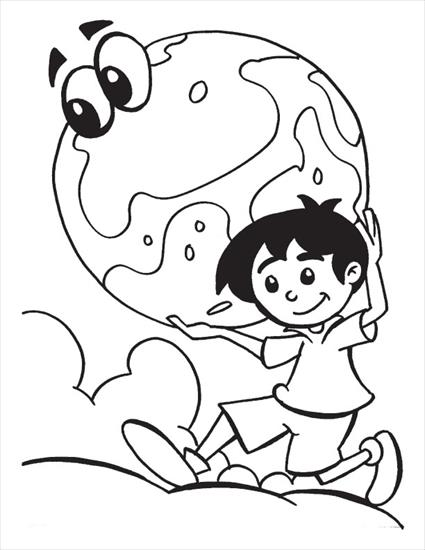 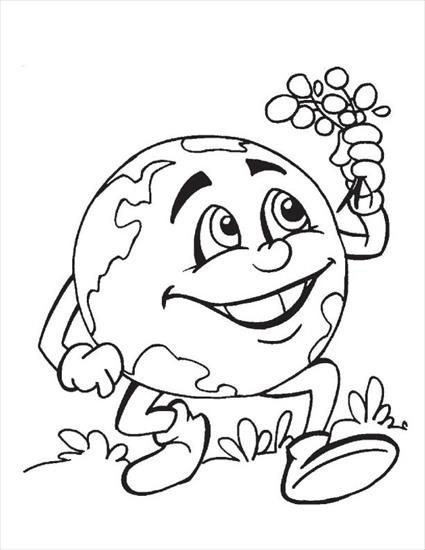 